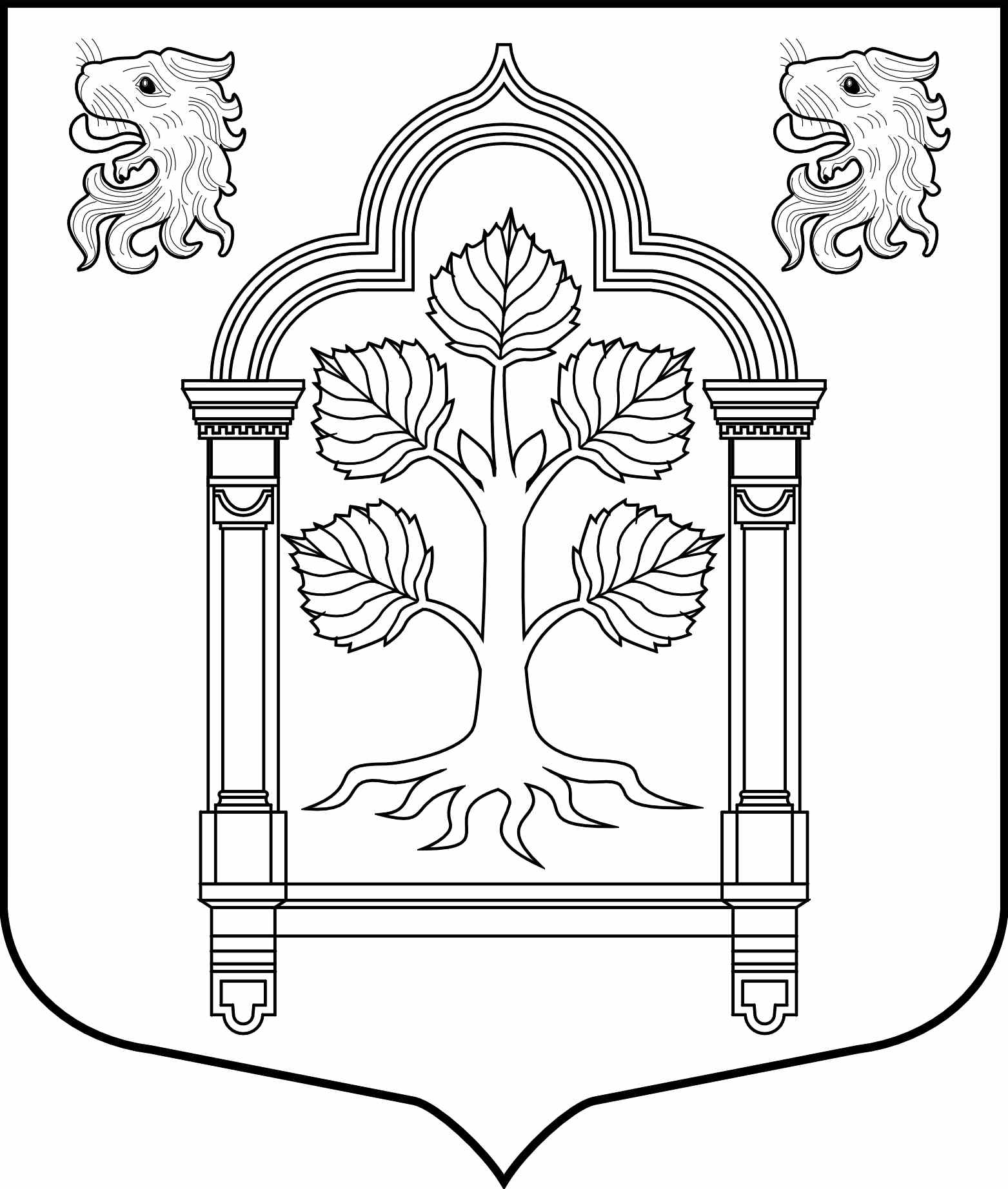 МУНИЦИПАЛЬНЫЙ СОВЕТвнутригородского муниципального образования Санкт-Петербурга 
муниципального округа Константиновское198264, Санкт-Петербург, пр. Ветеранов, д. 166, литер А, пом. 16Н тел./факс 300-48-80E-mail: mokrug41@mail.ruРЕШЕНИЕ № 57от 27.11 2013                                                                                   Санкт-ПетербургОб утверждении «Порядка размещения сведений о доходах, расходах, об имуществе и обязательствах имущественного характера отдельных категорий лиц, замещающих муниципальные должности и должности муниципальной службы в органах местного самоуправления муниципального образования МО Константиновское и членов их семей на официальном сайте муниципального образования МО Константиновское  и предоставления этих сведений общероссийским средствам массовой информации для опубликования».В соответствии с частью 6 статьи 8 Федерального закона от 25 декабря 2008 года №273-Ф3 «О противодействии коррупции», п. 8 Указа Президента РФ от 08.07.2013 № 613 «Вопросы противодействия коррупции» Муниципальный Совет МО Константиновскоерешил:1. Утвердить положение «Порядок размещения сведений о доходах, расходах, об имуществе и обязательствах имущественного характера отдельных категорий лиц, замещающих муниципальные должности и должности муниципальной службы в органах местного самоуправления муниципального образования МО Константиновское и членов их семей на официальном сайте муниципального образования МО Константиновское  и предоставления этих сведений общероссийским средствам массовой информации для опубликования.2.Контроль за выполнением настоящего решения возложить на главу муниципального образования.3. Настоящее решение вступает в силу со дня его официального опубликования. Глава муниципального образования                                                         Т.В.ЗыковаУтвержденоРешением МС МО Константиновское от 27.11 2013 №57Порядок размещения сведений о доходах, расходах, об имуществе и обязательствах имущественного характера отдельных категорий лиц, замещающих муниципальные должности и должности муниципальной службы в органах местного самоуправления муниципального образования МО Константиновское и членов их семей на официальном сайте муниципального образования МО Константиновское  и предоставления этих сведений общероссийским средствам массовой информации для опубликования1. Настоящим положением устанавливаются обязанности органов местного самоуправления муниципального образования МО Константиновское по размещению    сведений о доходах, расходах, об имуществе и обязательствах имущественного    характера отдельных категорий лиц, замещающих муниципальные должности и должности муниципальной службы (далее-служащих), их супругов и несовершеннолетних детей (далее - сведения о доходах, об имуществе и обязательствах имущественного    характера) на официальном сайте администрации МО Константиновское по адресу: www.mokrug41.ru. и предоставления этих сведений средствам массовой информации для опубликования в связи с их запросами.2. На официальном сайте размещаются и средствам массовой информации предоставляются для опубликования следующие сведения одоходах, об имуществе и обязательствах имущественного характера:1) перечень объектов недвижимого имущества, принадлежащих служащему, его супруге (супругу) и несовершеннолетним детям на праве собственности или находящихся в их пользовании, с указанием вида, площади и страны расположения каждого из них;2) перечень транспортных средств, с указанием вида и марки, принадлежащих на праве собственности муниципальному служащему, его супруге (супругу) и несовершеннолетним детям;3) декларированный годовой доход муниципального служащего, его супруги (супруга) и несовершеннолетних детей.4) сведения об источниках получения средств, за счет которых совершена сделка по приобретению земельного участка, другого объекта недвижимого имущества, транспортного средства, ценных бумаг, акций (долей участия, паев в уставных (складочных) капиталах организаций), если сумма сделки превышает общий доход служащего (работника) и его супруги (супруга) за три последних года, предшествующих совершению сделки.3. В размещаемой на официальном сайте и предоставляемыхсредствам массовой информации для опубликования сведения о доходах, обимуществе и обязательствах имущественного характера запрещается указывать:иные сведения (кроме указанных в пункте 2 настоящего порядка) о доходах муниципального служащего, его супруги (супруга) и несовершеннолетних детей, об имуществе, принадлежащим на праве собственности названным лицам, и об их обязательствах имущественного характера:персональные данные супруги (супруга), детей и иных членов семьи муниципального служащего;данные, позволяющие определить место жительства, почтовый адрес телефон и иные индивидуальные средства коммуникации муниципального служащего, его супруги (супруга), детей и иных членов семьи;данные, позволяющие определить местонахождение объектов недвижимого имущества, принадлежащих муниципальному служащему, его супруге (супругу), детям, иным членам семьи на праве собственности или находящихся в их пользовании:информацию, отнесенную к государственной тайне или являющуюся конфиденциальной.4.Сведения о доходах, об имуществе и обязательствах имущественного характера, указанные в пункте 2 настоящего порядка, размещают на официальном сайте в 14-дневный срок со дня истечения срока, установленного для подачи справок о доходах, об имуществе и обязательствах имущественного характера муниципальными служащими.5 .Размещение на официальном сайте сведений о доходах, об имуществе и обязательствах имущественного характера, указанных в пункте 2 настоящего порядка обеспечивается      муниципальными служащими, осуществляющими кадровую работу администрации  МО Константиновское.6.Муниципальные служащие, осуществляющие кадровую работу в администрации МО Константиновское:в 3-дневный срок со дня поступления запроса от средства массовой информации сообщают о нем муниципальному служащему, в отношении которого поступил запрос;в 7-дневный срок со дня поступления запроса от средства массовой информации обеспечивают предоставление ему сведений, указанных в пункте 2 настоящего порядка, в том случае, если запрашиваемые сведения отсутствуют на официальном сайте.7.Муниципальные служащие, осуществляющие кадровую работу в администрации МО Константиноское, несут в соответствии с законодательством Российской Федерации ответственность за несоблюдение настоящего порядка, а также за разглашение сведений, отнесенных к государственной тайне или являющихся конфиденциальными.